  Regiane Janaina Silva de Menezes, M.e  Conhecimento do sistema de gestão de armazenagem, estoque e distribuição desde a localização, custos, embalagens logísticas, proteção e segurança dos armazéns e os softwares utilizados na atualidade.As disciplinas 100% on-line, cuja duração é de 10 semanas letivas, são estruturadas a partir da seguinte modelagem:•	16 unidades de aprendizagem, incluindo atividades de fixação, distribuídas pelas semanas letivas;•	1 vídeo de apresentação com o professor da disciplina na semana 1;•	2 vídeos, alternados nas semanas 3 e 8, em que o professor apresenta os aspectos centrais das atividades em estudo e oferece orientações de estudo;•	4 mentorias alternadas nas semanas:  2, 4, 7 e 9, nas quais é gerada maior proximidade com o aluno, respondendo dúvidas quanto ao conteúdo estudado e alargando as perspectivas sobre as habilidades e competências a serem desenvolvidas;•	provas on-line nas semanas 3 e 8, cuja nota é referente a 2ª VA;•	programa Supere-se de retomada de conteúdos e recuperação de notas nas semanas 6 e 7;•	 provas nas semanas  5 e 10, 1ª VA e 3ª VA.Anápolis, 28 de janeiro de 2022. 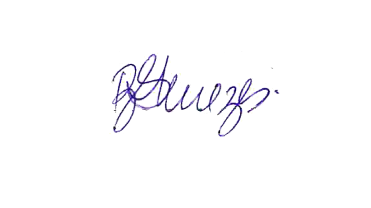 Profa. M.e Regiane Janaína Silva de MenezesPROFESSORA RESPONSÁVEL PELA DISCIPLINA1. CARACTERIZAÇÃO DA DISCIPLINA1. CARACTERIZAÇÃO DA DISCIPLINANome da Disciplina: Gestão de Armazenamento e Estoque e DistribuiçãoAno/semestre: 2022/1Código da Disciplina: D0075Período: Carga Horária Total: 40h/aCarga Horária Total: 40h/aPré-Requisito: Não se Aplica Co-Requisito: Não se Aplica 2. PROFESSORA3. EMENTAConceitos fundamentais de armazenagem, movimentação. Localização geográfica de armazéns e CDs. Relação Custeio e distância Logística. Dimensionamento e configuração das instalações. Capacidade dos depósitos e layout do espaço físico. Projeto de docas. Localização e endereçamento dos lotes e skus. Sistemas de manuseio de materiais e separação de pedidos. Escolha, manutenção e substituição de equipamentos de movimentação. Sistemas de gestão da armazenagem. Softwares de controle de armazéns – WMS. Embalagens logísticas: proteção do produto na movimentação e armazenagem. Custeio do deposito e dos equipamentos. Proteção, segurança e manutenção de armazéns e depósitos.4. OBJETIVO GERAL5. OBJETIVOS ESPECÍFICOS5. OBJETIVOS ESPECÍFICOSUnidadesObjetivos Específicos1 – Introdução a Logística de Armazenagem1 - Identificar o papel da armazenagem na gestão da cadeia de suprimentos.2 - Descrever as principais razões para a decisão de implantação de um armazém ou sistema de armazenagem.3 - Reconhecer a terminologia inicial relacionada a estoques e sistemas de armazenagem.2 – Armazenagem1 - Analisar os processos de armazenagem logística.2 - Empregar técnicas de armazenagem para incrementar o desempenho logístico empresarial.3 - Reconhecer a importância da logística de armazenagem no contexto empresarial.3 – Relação custeio e distância Logística1 - Compreender os custos de transportes.2 - Identificar as alternativas de transportes. 3 - Apresentar o método de custeio ABC.4 – Organização dos sistemas de armazenagens e layouts de armazéns1 - Conhecer as possibilidades de uso e configuração das instalações de armazenagem quanto à altura das estruturas.2 - Identificar os fatores que afetam a decisão de configuração das instalações de armazenagem quanto ao comprimento e largura.3 - Reconhecer princípios de configuração do layout dos armazéns.5 – Sistema de Gestão de Armazenagem1 - Reconhecer o uso do sistema WMS na função de armazenagem.2 - Identificar os métodos de UEPS e PEPS na armazenagem.3 - Compreender os sistemas de cross-docking e transit point na armazenagem.6 – Pesquisa e desenvolvimento de embalagens1 - Definir as perspectivas quanto ao desenvolvimento de embalagens.2 - Identificar os fatores críticos a serem observados no desenvolvimento das embalagens com ênfase nos aspectos logísticos.3 - Reconhecer a função das embalagens na prevenção de avarias.7 – Métodos e organização de trabalho em armazéns1 - Conhecer os principais métodos para a determinação da localização dos estoques no espaço de armazenagem.2 - Identificar os critérios para definição do perfil de atividades e subáreas dos armazéns.3 - Reconhecer as diferentes formas de gerenciar o manuseio dos materiais no espaço de armazenagem.8 – Projeto de Docas – Terminais de Carga1 - Reconhecer os tipos e as funções dos terminais das cargas.2 - Avaliar o panorama do setor portuário nacional e o papel dos órgãos controladores.3 - Identificar os instrumentos de planejamento relacionados à infraestrutura portuária.9 – Localização e endereçamento dos lotes e SKUs1 - Compreender o layout de um armazém.​​​​​​​2 - Identificar as posições dos lotes e SKUs.​​​​​​​3 - Analisar o uso das ferramentas de WMS na localização dos SKUs.​​​​​​​10 – Sistemas de manuseio de materiais e separação de pedidos1 - Entender o fluxo de entradas e saídas de pedidos.2 - Compreender a movimentação de separação dos pedidos — picking.3 - Identificar os sistemas gerenciais de picking nas atividades de separação.11 – Escolha,  manutenção e substituição de equipamentos de movimentação.1 - Definir os equipamentos e máquinas de movimentação na logística.2 - Identificar a depreciação de máquinas e equipamentos.3 - Reconhecer as regras de uso de equipamentos conforme a NR-12.12 – Custos nos processos de armazenagem1 - Analisar os custos nas decisões de armazenagem.2 - Identificar os custos na localização de depósitos.3 - Escolher as formas de otimização dos custos de armazenagem.13 – Custos nos processos de gestão de estoques1 - Identificar o impacto da estratégia de estoque sobre os custos.2 - Determinar o custo de manutenção dos estoques.3 - Analisar o impacto na relação entre quantidade e frequência de pedidos.14 – Terceirização de Armazéns1 - Identificar os principais custos de terceirização.2 - Relacionar os trade-offs em logística de armazenagem.​​​​​​​3 - Analisar estratégias em redes de armazenagem próprias ou terceirizadas.15 – Proteção,  segurança e manutenção de armazéns e depósito1 - Reconhecer as exigências das NRs nas operações logísticas.2 - Analisar a importância do uso de EPIs nas movimentações logísticas.3 - Identificar as NRs 12, 29 e 30 na proteção e na segurança do trabalho logístico.16 – Sistema de gestão de armazenagem (WMS)1 - Reconhecer o sistema WMS na gestão de estoques.2 - Analisar indicadores de erros e incidências.3 - Relacionar o sistema WMS à separação de pedidos.6. HABILIDADES E COMPETÊNCIASDesenvolver capacidade de transferir conhecimentos da vida e da experiência cotidianas para o ambiente de trabalho e do seu campo de atuação profissional, em diferentes modelos organizacionais, revelando-se profissional adaptável. Desenvolver capacidade para elaborar, implementar e consolidar projetos em organizações; Ter iniciativa, criatividade, determinação, vontade política e administrativa, vontade de aprender, abertura às mudanças e consciência da qualidade e das implicações éticas do seu exercício profissional7. CONTEÚDO PROGRAMÁTICO7. CONTEÚDO PROGRAMÁTICO7. CONTEÚDO PROGRAMÁTICO7. CONTEÚDO PROGRAMÁTICOSemanaTítulo do ConteúdoEstratégia de ensino-aprendizagemAulaTeórica/Prática1Aula 1 - Introdução a Logística de ArmazenagemUnidades de aprendizagemVídeo de apresentaçãoFórum de dúvidasTeórica1Aula 2 - ArmazenagemUnidades de aprendizagemVídeo de apresentaçãoFórum de dúvidasTeórica2Aula 3 - Relação custeio e distância LogísticaUnidades de aprendizagemMentoriaFórum de dúvidasTeórica2Aula 4 - Organização dos sistemas de armazenagens e layouts de armazénsUnidades de aprendizagemMentoriaFórum de dúvidasTeórica3Aula 5 - Sistema de Gestão de ArmazenagemUnidades de aprendizagemVideoaulaProva 1Fórum de dúvidasTeórica3Aula 6 - Pesquisa e desenvolvimento de embalagensUnidades de aprendizagemVideoaulaProva 1Fórum de dúvidasTeórica4Aula 7 - Métodos e organização de trabalho em armazénsUnidades de aprendizagemMentoriaFórum de dúvidasTeórica4Aula 8 - Projeto de Docas – Terminais de CargaUnidades de aprendizagemMentoriaFórum de dúvidasTeórica5Prova 2Prova 2Teórica6Aula 9 - Localização e endereçamento dos lotes e SKUsUnidades de aprendizagemEstudo em pares – Supere-seFórum de dúvidasTeórica6Aula 10 - Sistemas de manuseio de materiais e separação de pedidosUnidades de aprendizagemEstudo em pares – Supere-seFórum de dúvidasTeórica7Aula 11 - Escolha,  manutenção e substituição de equipamentos de movimentação.Unidades de aprendizagemMentoriaWebinarFórum de dúvidasTeórica7Aula 12 - Custos nos processos de armazenagemUnidades de aprendizagemMentoriaWebinarFórum de dúvidasTeórica8Aula 13 - Custos nos processos de gestão de estoquesUnidades de aprendizagemVideoaulaProva 3 Fórum de dúvidasTeórica8Aula 14 - Terceirização de ArmazénsUnidades de aprendizagemVideoaulaProva 3 Fórum de dúvidasTeórica9Aula 15 - Proteção, segurança e manutenção de armazéns e depósitoUnidades de aprendizagem
MentoriaFórum de dúvidasTeórica9Aula 16 - Sistema de gestão de armazenagem (WMS)Unidades de aprendizagem
MentoriaFórum de dúvidasTeórica10Prova 4Prova 4Teórica8. PROCEDIMENTOS DIDÁTICOS9. ATIVIDADE INTEGRATIVA Não se Aplica.10. PROCESSO AVALIATIVO DA APRENDIZAGEMAs Verificações de Aprendizagem estarão disponíveis nas seguintes semanas da disciplina: Semana 3 – Prova 1 (2ªVA); Semana 5 – Prova 2 (1ªVA); Semana 8 – Prova 3 (2ªVA); Semana 10 – Prova  4 (3ª VA).Os valores das avaliações são: Prova (2ª VA) - 50 pontos; Prova de 1ªVA - 100 pontos; Prova (2ªVA) - 50 pontos; Prova de 3ª VA - 100 pontos.Após a 1ª verificação de aprendizagem, acontece o Programa Supere-se. Nele, por meio da aplicação da Metodologia Ativa, os estudantes são convidados a participarem de estudos em grupo com seus pares, revisando o conteúdo até ali ministrado. Para cada grupo, são destinados alunos para exercerem o papel de líder e monitor. Após um período de 14 dias, são aplicadas novas avaliações, permitindo a recuperação da nota até ali alcançada. Trata-se de uma proposta inovadora que busca promover a interação entre os discentes dos cursos EAD, gerando aprendizagem de maneira humanizada e colaborativa.Todas as avaliações propostas – 1ª, 2ª e 3ª verificações de aprendizagem – ocorrem uma vez no decorrer da oferta de uma disciplina, a qual dura 10 semanas letivas. A nota mínima para aprovação é 60. Os resultados obtidos pelo acadêmico são disponibilizados na sala de aula virtual, na área do aluno e no sistema acadêmico Lyceum, havendo integração e atualização periódica dos três ambientes virtuais.11. BIBLIOGRAFIABásica:CHRISTOPHER, Martin. Logística e gerenciamento da cadeia de suprimentos - Tradução da 5ª edição norte -americana. São Paulo: Cengage Learning Brasil, 2018. E-book. 9788522127320. Disponível em: https://integrada.minhabiblioteca.com.br/#/books/9788522127320/. Acesso em: 17 ago. 2022.JACOBS, F. R.; CHASE, R. B. Administração de operações e da cadeia de suprimentos. 13. ed. Porto Alegre: AMGH, 2012. 750 p. E-book. ISBN 9788580551334.NOGUEIRA, Amarildo de S. Logística Empresarial, 2ª edição. São Paulo: Grupo GEN, 2018. E-book. 9788597015553. Disponível em: https://integrada.minhabiblioteca.com.br/#/books/9788597015553/. Acesso em: 17 ago. 2022.Complementar:BALLOU, R. H. Gerenciamento da cadeia de suprimentos/logística empresarial. 5. ed. Porto Alegre: Bookman, 2005. 616 p. E-book. ISBN 9788536305912.BOWERSOX, D. J. et al. Gestão logística da cadeia de suprimentos. 4. ed. Porto Alegre: AMGH, 2013. 472 p. E-book. ISBN 9788580553178.IYER, A.; SESHADRI, S.; VASHER, R. A gestão da cadeia de suprimentos da Toyota: uma abordagem estratégica aos princípios do sistema Toyota de produção. Porto Alegre: Bookman, 2010. 242 p. E-book. ISBN 9788577807239.PAOLESCHI, Bruno. Estoques e Armazenagem. São Paulo: Editora Saraiva, 2014. E-book. 9788536513270. Disponível em: https://integrada.minhabiblioteca.com.br/#/books/9788536513270/. Acesso em: 17 ago. 2022.ROJAS, P. Introdução logística portuária e noções de comércio exterior. Porto Alegre: Bookman, 2014. 212 p. ISBN 9788582601938.